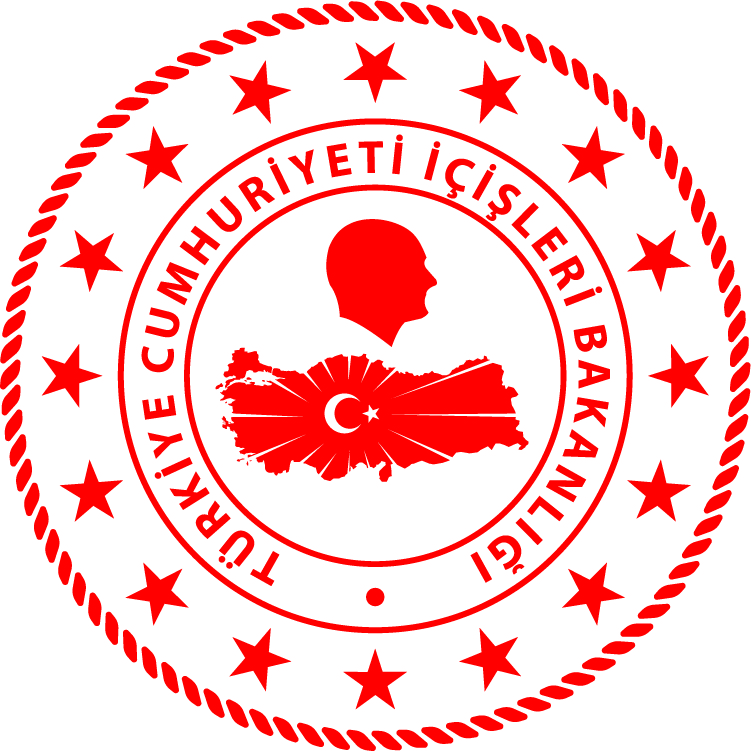 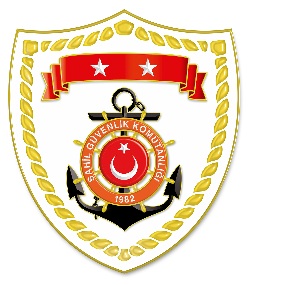 Marmara BölgesiS.NoTARİHMEVKİ VE ZAMANOLAYTIBBİ TAHLİYE YAPILAN ŞAHISLARAÇIKLAMA128 Haziran 2020ÇANAKKALE/Gökçeada
21.14Rahatsızlanma1Gökçeada’da bulunan 1 şahsın rahatsızlanması nedeniyle tıbbi tahliyesi gerçekleştirilmiştir.